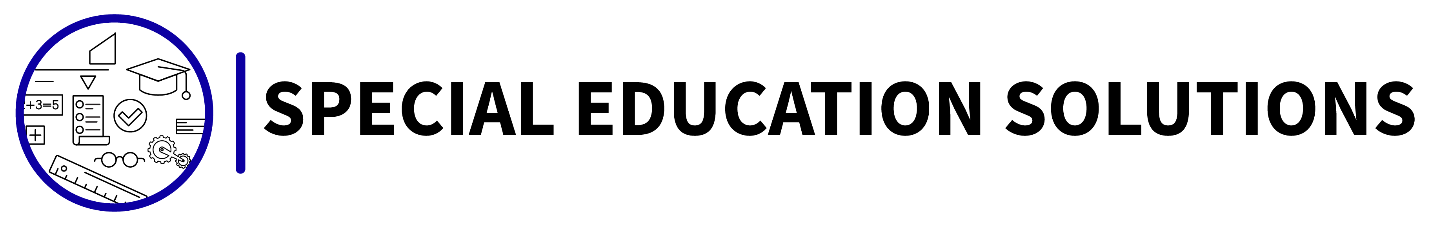 IEP guidance and support-from initial evaluation to graduationComprehensive records review-ensure your student’s needs are addressedDistance learning support-help choosing curriculum, monitoring progress, tutoringSchool conference support-another set of eyes and ears at all conferencesEarly intervention services support-help navigating the Early Steps processChildcare center observations-for behavioral support or to assess program fitSchool observations-assist with proper placement, inclusion support, behavioral needs, Parent training-support for homeschooling, self-advocacy, program planningProfessional development for schools, parent groups, support organizationsIndividual and small group tutoring (FES-UA approved) 3–8-year-olds in learning “pods” to experience small group, classroom-like lessons, projects, movement and music, and more, private tutoring available, virtual or in person(Jacksonville, FL) services provided by Florida certified teacher (ESE K-12, general education age 3 through grade 3)Find us here:Website: www.specialeducationsolutions.netFacebook: Special Education SolutionsInstagram: @theadvocatechroniclesPhone: 904-703-4102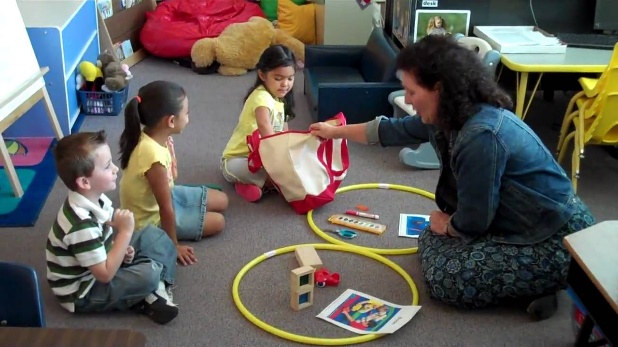 